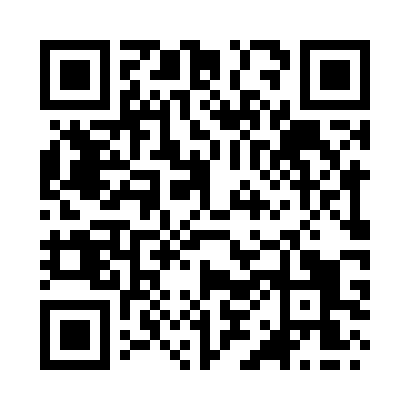 Prayer times for Barnstone, Nottinghamshire, UKMon 1 Jul 2024 - Wed 31 Jul 2024High Latitude Method: Angle Based RulePrayer Calculation Method: Islamic Society of North AmericaAsar Calculation Method: HanafiPrayer times provided by https://www.salahtimes.comDateDayFajrSunriseDhuhrAsrMaghribIsha1Mon2:554:431:086:479:3211:202Tue2:564:441:086:479:3111:193Wed2:564:451:086:479:3111:194Thu2:574:461:086:479:3011:195Fri2:574:461:086:469:3011:196Sat2:584:471:086:469:2911:197Sun2:584:481:096:469:2811:188Mon2:594:491:096:459:2811:189Tue3:004:501:096:459:2711:1810Wed3:004:521:096:459:2611:1711Thu3:014:531:096:449:2511:1712Fri3:014:541:096:449:2411:1713Sat3:024:551:096:439:2311:1614Sun3:034:561:106:439:2211:1615Mon3:034:581:106:429:2111:1516Tue3:044:591:106:429:2011:1517Wed3:055:001:106:419:1911:1418Thu3:065:021:106:419:1811:1419Fri3:065:031:106:409:1611:1320Sat3:075:041:106:399:1511:1221Sun3:085:061:106:399:1411:1222Mon3:085:071:106:389:1211:1123Tue3:095:091:106:379:1111:1024Wed3:105:101:106:369:0911:1025Thu3:115:121:106:359:0811:0926Fri3:115:131:106:349:0611:0827Sat3:125:151:106:349:0511:0728Sun3:135:161:106:339:0311:0629Mon3:145:181:106:329:0211:0630Tue3:145:191:106:319:0011:0531Wed3:155:211:106:308:5811:04